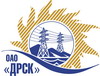 Открытое акционерное общество«Дальневосточная распределительная сетевая  компания»ПРОТОКОЛ ПЕРЕТОРЖКИПРЕДМЕТ ЗАКУПКИ: Открытый запрос предложений на право заключения Договора на выполнение работ:  Лот № 1 «Определение границ охранных зон ВЛ 110 кВ в г. Хабаровске, районе им. Лазо, Хабаровском, Вяземском, Бикинском районах Хабаровского края»Лот № 2 «Определение границ охранных зон ВЛ 35-110 кВ в г. Комсомольске-на-Амуре, Комсомольском районе Хабаровского края» Закупка проводится согласно ГКПЗ 2014г. раздела  10 «Прочие услуги»  № 1619 лот 1, 2  на основании указания ОАО «ДРСК» от  18.03.2014 г. № 63.Плановая стоимость закупки:  	Лот № 1 – 3 783 077,00 (три миллиона семьсот восемьдесят три тысячи семьдесят семь) руб. без учета НДС. 	Лот № 2 – 3 898 305,00 (три миллиона восемьсот восемьдесят восемь тысяч триста пять) руб. без учета НДСПРИСУТСТВОВАЛИ: два члена постоянно действующей Закупочной комиссии 2-го уровня. ВОПРОСЫ ЗАСЕДАНИЯ ЗАКУПОЧНОЙ КОМИССИИ:В адрес Организатора закупки поступили две заявки на участие в  процедуре переторжки. три заявки на участие в  процедуре переторжки.Вскрытие конвертов было осуществлено членами Закупочной комиссии 2 уровня.Дата и время начала процедуры вскрытия конвертов с заявками на участие в процедуре переторжки: 10:00 часов благовещенского времени 09.04.2014 г Место проведения процедуры вскрытия конвертов с предложениями на переторжку: ОАО «ДРСК» г. Благовещенск, ул. Шевченко 28, 244 кабРЕШИЛИ:Утвердить протокол переторжкиОтветственный секретарь Закупочной комиссии 2 уровня  ОАО «ДРСК»                       		     О.А. МоторинаТехнический секретарь Закупочной комиссии 2 уровня  ОАО «ДРСК»                           	 Е.Ю. Коврижкина            № 225/ПрУ-Пг. Благовещенск09 апреля 2014 г.№п/пНаименование Участника закупки и его адресОбщая цена заявки до переторжки, руб. без НДСОбщая цена заявки после переторжки, руб. без НДСЛот № 1 «Определение границ охранных зон ВЛ 110 кВ в г. Хабаровске, районе им. Лазо, Хабаровском, Вяземском, Бикинском районах Хабаровского края»Лот № 1 «Определение границ охранных зон ВЛ 110 кВ в г. Хабаровске, районе им. Лазо, Хабаровском, Вяземском, Бикинском районах Хабаровского края»Лот № 1 «Определение границ охранных зон ВЛ 110 кВ в г. Хабаровске, районе им. Лазо, Хабаровском, Вяземском, Бикинском районах Хабаровского края»Лот № 1 «Определение границ охранных зон ВЛ 110 кВ в г. Хабаровске, районе им. Лазо, Хабаровском, Вяземском, Бикинском районах Хабаровского края»ОАО «ДВ АГП»(680000, Хабаровск, ул. Шеронова, 97)2 942 400,83  2 236 995,942.ООО «Кадастровый инженер-Партнер»(680000, Хабаровск, ул. Серышева, 22)2 647 297,13  2 239 891,903.ОАО «Бирзмепроект»(г. Биробиджан, ул. Шолом-Алейхема, 27А)2 646 000,00  2 194 000,004.ООО ПИК «Меридиан»(г. Дальнереченск ул. М. Личенко, 24А)3 480 718,00  не поступилаЛот № 2 «Определение границ охранных зон ВЛ 35-110 кВ в г. Комсомольске-на-Амуре, Комсомольском районе Хабаровского края»Лот № 2 «Определение границ охранных зон ВЛ 35-110 кВ в г. Комсомольске-на-Амуре, Комсомольском районе Хабаровского края»Лот № 2 «Определение границ охранных зон ВЛ 35-110 кВ в г. Комсомольске-на-Амуре, Комсомольском районе Хабаровского края»Лот № 2 «Определение границ охранных зон ВЛ 35-110 кВ в г. Комсомольске-на-Амуре, Комсомольском районе Хабаровского края»1ООО «Кадастровый инженер-Партнер»(680000, Хабаровск, ул. Серышева, 22)2 732 611,97  2 317 943,992ОАО «Бирзмепроект»(г. Биробиджан, ул. Шолом-Алейхема, 27А2 726 000,00  2 261 000,003ООО ПИК «Меридиан»(г. Дальнереченск ул. М. Личенко, 24А)3 755 240,00  не поступила